Centrum Hurtowe ul. Grudziądzka 163 a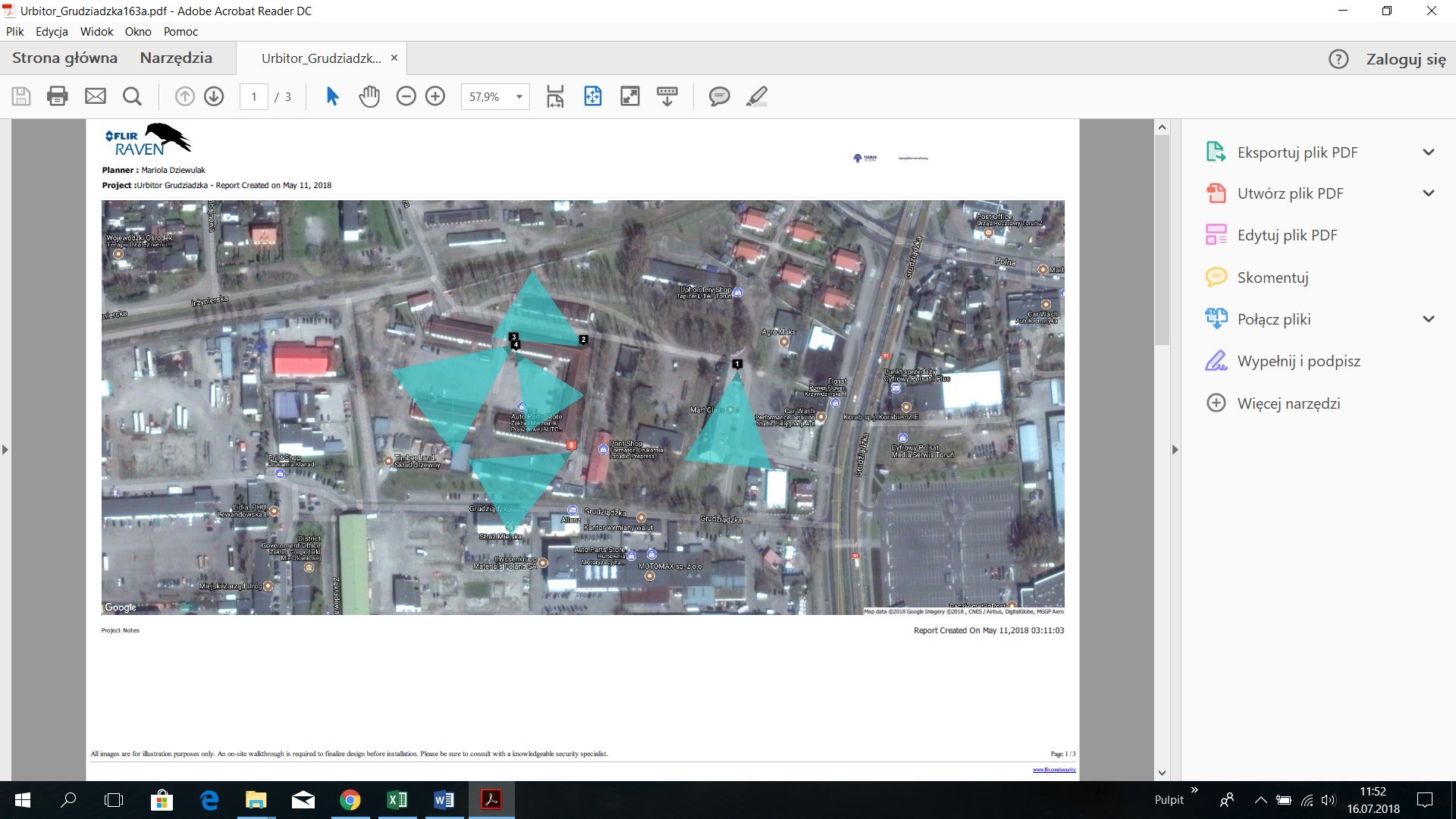 